                                        ООО «Денова»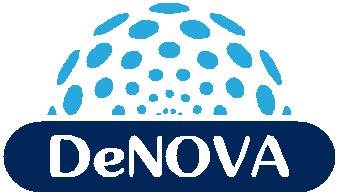                  г. Санкт-Петербург, ул. Цветочная, д.18, офис 324                 тел.: 8 (905) 282-40-44; 8 (911) 163-90-04; (812) 380-40-24                 E-mail: info@denovaspb.ru;    www.denovaspb.ruОт кого:________________________________                                «___» __________2016г.Заявка на изготовление концентратов красителейЦвет (оттенок) ________________________________________________________________________ Окрашиваемый полимер: ПЭВДПЭНДЛДПЕППдругойНаименование изделия _______________________________________________________________ Область применения изделия _________________________________________________________ Требуемая дозировка концентрата__________% масс. Метод изготовления изделия ___________________________________________________________Особые требования заказчиков__________________________________________________________Максимальная температура переработки_________________________________________________Запрашиваемый объем_________________________________________________________________Должность__________________________________                                       ___________________        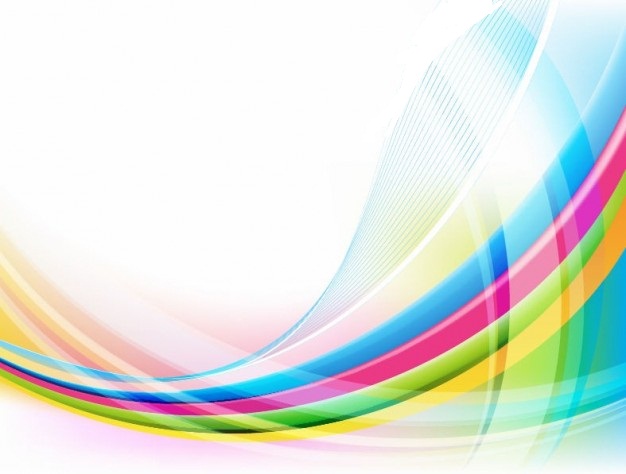 